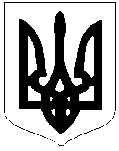 	ЛИСЯНСЬКА СЕЛИЩНА РАДА	ВИКОНАВЧИЙ КОМІТЕТ РІШЕННЯ від 27.09.2021                                смт Лисянка                                              № 113про взяття  на квартирний облік  особи з числа дітей, позбавлених батьківського піклування Місюк Анастасії ОлександрівниРозглянувши пропозиції комісії з питань захисту прав дитини та представлені документи громадянки, керуючись ст. 1 Закону України «Про забезпечення організаційно-правових умов соціального захисту дітей-сиріт та дітей, позбавлених батьківського піклування», Законом України «Про місцеве самоврядування в Україні», пунктом 72 постанови Кабінету Міністрів України від 24 вересня 2008 року № 866 «Питання діяльності органів опіки та піклування, пов’язаної із захистом прав дитини», враховуючи висновок Комісії виконавчий комітет Лисянської селищної ради вирішив:1. Взяти Місюк Анастасію Олександрівну, 10.05.2002 року народження, на квартирний облік, який здійснюється у виконавчому комітеті Лисянської селищної ради.2. Пропонувати  Комісії з питань формування пропозицій щодо потреби у субвенції з Державного бюджету місцевим бюджетам на проектні, будівельно-ремонтні роботи, придбання житла та приміщень для розвитку сімейних та інших форм виховання наближених до сімейних, підтримку малих групових будинків та забезпечення житлом дітей-сиріт, дітей, позбавлених батьківського піклування та осіб з їх числа, включити її до загального списку з дітей, позбавлених батьківського піклування та осіб з їх числа, віком від 16 до 23 років для виділення держсубвенції на придбання житла на 2022 рік.3. Контроль за виконанням цього рішення покласти на заступника селищного голови О. Зарудняка.Селищний голова 			 				      А.П. Проценко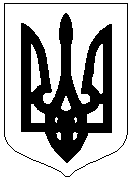 ВИКОНАВЧИЙ КОМІТЕТ ЛИСЯНСЬКОЇ СЕЛИЩНОЇ  РАДИСЛУЖБА У СПРАВАХ ДІТЕЙ19300, Черкаська обл., смт Лисянка, пл. Миру, 27E-mail: lysyankassd@ukr.net, код згідно з ЄДРПОУ 44077491ВИСНОВОКвзяття  на квартирний облік  особи з числа дітей, позбавлених батьківського піклування До служби у справах дітей виконавчого комітету Лисянської селищної ради з заявою звернулася Місюк Анастасія Олександрівна, 10.05.2002 року народження, про взяття її на квартирний облік як особи, з числа дітей, позбавлених батьківського піклування, яка потребує поліпшення житлових умов. Місюк Анастасія Олександрівна народилася смт Лисянка за адресою вул. 1 Травня, 49. Мати померла, батько позбавлений батьківських прав рішенням Лисянського районного суду 27.10.2010 року. Поставлена на облік дітей-сиріт та дітей, позбавлених батьківського піклування 05.11.2010 року. 
         Керуючись ст. 1 Закону України «Про забезпечення організаційно-правових умов соціального захисту дітей-сиріт та дітей, позбавлених батьківського піклування», рішенням Комісії вважається доцільним взяти Місюк Анастасію Олександрівну, 10.05.2002 року народження, на квартирний облік, який здійснюється у виконавчому комітеті Лисянської селищної ради та пропонувати  Комісії з питань формування пропозицій щодо потреби у субвенції з Державного бюджету місцевим бюджетам на проектні, будівельно-ремонтні роботи, придбання житла та приміщень для розвитку сімейних та інших форм виховання наближених до сімейних, підтримку малих групових будинків та забезпечення житлом дітей-сиріт, дітей, позбавлених батьківського піклування та осіб з їх числа, включити її до загального списку з дітей, позбавлених батьківського піклування та осіб з їх числа, віком від 16 до 23 років для виділення держсубвенції на придбання житла у 2022 році.27.09.2021 № 169/01-21Начальник служби у справах дітей                                                  МП                                                                                                   _______             Світлана ГЕЗЕЙ (підпис)                          